様式１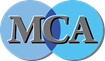 様式２判定経過報告書※1　WGの際には出席委員名を記入様式５耐震診断結果の概要書様式６補強計画等の概要書耐震診断等判定申込書（様式1）　記入上の注意申込者申込者は建物の所有者（市立小学校の場合は市長）として下さい。これは、「判定書」の宛先になります。代理者欄に耐震診断事務所名及び代表者名を併記し、捺印してください。所管行政庁の欄耐震改修費用の助成を受けるため、所管行政庁の認定手続きで判定書が必要な場合に、MCAが判定することに同意を得る欄です。他の場合は必要ありません。実施会社実施会社欄は、診断・補強設計の実施者（構造事務所）を記入してください。連絡先が元請事務所で実施者と異なる場合は併記してください。耐震診断結果の概要書（様式５）、補強計画等の概要書（様式６）　記入上の注意様式の使い分け様式５：「耐震診断判定」の場合のみ使用。様式６：「補強計画判定」または「総合判定」の場合に使用。診断者（補強設計者）診断・補強設計の実施者（構造技術者）を記入してください。「資格」は、構造設計に関して一級建築士より上位の資格（建築構造士、構造設計一級建築士など）があれば、そちらを書いてください。構造的特徴・耐震性能上の問題点・備考審査を進めるに当って大事な視点と思われる事項を明記してください。的確な記述があると、スムーズに審査が進められます。判定経過報告書（様式２）　記入上の注意日時ＷＧ委員会開催日ごとに作成して下さい。古い方を下に、新しい方を上に綴じてください。指摘事項・検討事項簡潔に要領よく記述してください。単純な質問等もできるだけ網羅してください。回答および処置指摘された内容に沿って修正した場合は「修正した」だけでも良いが、検討すべき事項については、検討結果を簡潔に記述し、添付資料の標題を示してください。資料頁関係する資料頁は必ず記述してください。判定用資料の差替えで頁番号が変わった場合は、古い経過報告書に遡って、新しい資料頁に更新してください。書類の送付と審査の開始について申込書（様式１）MCA宛に郵送し、同時にPDFファイルでメールでも送ってください。診断結果概要書（様式５）又は補強計画等概要書(様式６)を併せて送ってください。判定用資料原則として、判定用資料は事前審査します。出来た時点で１部をＪＳＣＡ宛に郵送してください。事前審査の結果は、改善すべき点の有無に拘わらず、連絡します。事前審査済みの判定用資料３部を、判定日の１週間前には届くよう、郵送してください。第１回審査判定委員を決め、判定ワーキング委員会の日取りをメールで調整します。委員の日程が混んでいる場合は、遅くなることもありますので、ご承知置きください。第２回以降の審査審査日時は、原則として前回の審査日に決めます。判定経過報告書（様式２）は、事前に送っていただき、指摘事項等に漏れがないかチェックを受けることをお奨めします。判定用資料を事前に送る必要があるかどうかは、審査の進捗状況によりますので、前回の審査日に確認してください。令和　　年　　月　　日建築物耐震診断等評定申込書一般社団法人マンション改修設計コンサルタント協会　御中申 込 者名　　称代表者名　　　　　　　　　　　　　　　　　　　　所 在 地代 理 者名　　称代表者名　　　　　　　　　　　　　　　　　　　　印下記のとおり判定を申し込みます。令和　　年　　月　　日建築物耐震診断等評定申込書一般社団法人マンション改修設計コンサルタント協会　御中申 込 者名　　称代表者名　　　　　　　　　　　　　　　　　　　　所 在 地代 理 者名　　称代表者名　　　　　　　　　　　　　　　　　　　　印下記のとおり判定を申し込みます。令和　　年　　月　　日建築物耐震診断等評定申込書一般社団法人マンション改修設計コンサルタント協会　御中申 込 者名　　称代表者名　　　　　　　　　　　　　　　　　　　　所 在 地代 理 者名　　称代表者名　　　　　　　　　　　　　　　　　　　　印下記のとおり判定を申し込みます。令和　　年　　月　　日建築物耐震診断等評定申込書一般社団法人マンション改修設計コンサルタント協会　御中申 込 者名　　称代表者名　　　　　　　　　　　　　　　　　　　　所 在 地代 理 者名　　称代表者名　　　　　　　　　　　　　　　　　　　　印下記のとおり判定を申し込みます。令和　　年　　月　　日建築物耐震診断等評定申込書一般社団法人マンション改修設計コンサルタント協会　御中申 込 者名　　称代表者名　　　　　　　　　　　　　　　　　　　　所 在 地代 理 者名　　称代表者名　　　　　　　　　　　　　　　　　　　　印下記のとおり判定を申し込みます。判定区分判定区分□耐震診断　　　　　□補強計画　　　　　□総合（耐震診断・補強計画）□耐震診断　　　　　□補強計画　　　　　□総合（耐震診断・補強計画）□耐震診断　　　　　□補強計画　　　　　□総合（耐震診断・補強計画）判定目的判定目的□計画認定申請　　　□補助金申請　　　　　□その他□計画認定申請　　　□補助金申請　　　　　□その他□計画認定申請　　　□補助金申請　　　　　□その他判定対象物件件　名所在地所有者設計者施工者件　名所在地所有者設計者施工者件　名所在地所有者設計者施工者主要用途地上○階・地下○階・塔屋○階軒　　高　　　　　　　　　m構　　造　　　　　　　　　造延床面積　　　　　　　　　m2竣工年月所管行政庁の欄（この欄は計画認定申請の際のみ記入してください）本件については、判定を受けることが適当であると認めます。令和　　年　　月　　日　　行政庁名部 署 名担当者名（この欄は計画認定申請の際のみ記入してください）本件については、判定を受けることが適当であると認めます。令和　　年　　月　　日　　行政庁名部 署 名担当者名（この欄は計画認定申請の際のみ記入してください）本件については、判定を受けることが適当であると認めます。令和　　年　　月　　日　　行政庁名部 署 名担当者名（この欄は計画認定申請の際のみ記入してください）本件については、判定を受けることが適当であると認めます。令和　　年　　月　　日　　行政庁名部 署 名担当者名実施会社　連絡先会社名所在地部署名担当者TELFAXE-Mail会社名所在地部署名担当者TELFAXE-Mail会社名所在地部署名担当者TELFAXE-Mail（MCA記入欄）上記連絡先と異なる判定手数料の請求先を希望する場合は、右欄に該当する会社名、所在地、電話番号、担当者名を記入して下さい。上記連絡先と異なる判定手数料の請求先を希望する場合は、右欄に該当する会社名、所在地、電話番号、担当者名を記入して下さい。上記連絡先と異なる判定手数料の請求先を希望する場合は、右欄に該当する会社名、所在地、電話番号、担当者名を記入して下さい。（MCA記入欄）日時日時区分耐震診断・補強判定委員会※1※1日時日時区分第　　　回WG委員会※1※1物件名判定区分物件名判定区分回答者物件名判定区分物件名判定区分回答者備考備考提出資料等提出資料等提出資料等提出資料等提出資料等提出資料等No指摘事項・検討事項（質問等を含む）指摘事項・検討事項（質問等を含む）回答および処置（添付資料）回答および処置（添付資料）回答および処置（添付資料）回答および処置（添付資料）資料頁診断者事務所名事務所名事務所名TELTELTEL診断者担当者担当者担当者　　　　　　　　　　　資格：　　　　　　　　　　　資格：　　　　　　　　　　　資格：　　　　　　　　　　　資格：　　　　　　　　　　　資格：　　　　　　　　　　　資格：　　　　　　　　　　　資格：　　　　　　　　　　　資格：　　　　　　　　　　　資格：　　　　　　　　　　　資格：FAXFAXFAX建物概要(1)建物名称(1)建物名称(1)建物名称建物概要(2)所在地(2)所在地(2)所在地(3)用　途(3)用　途(3)用　途(3)用　途建物概要(4)構造・規模(4)構造・規模(4)構造・規模造　　　　　　地上　　階　・　地下　　階　・　PH　　階造　　　　　　地上　　階　・　地下　　階　・　PH　　階造　　　　　　地上　　階　・　地下　　階　・　PH　　階造　　　　　　地上　　階　・　地下　　階　・　PH　　階造　　　　　　地上　　階　・　地下　　階　・　PH　　階造　　　　　　地上　　階　・　地下　　階　・　PH　　階造　　　　　　地上　　階　・　地下　　階　・　PH　　階造　　　　　　地上　　階　・　地下　　階　・　PH　　階造　　　　　　地上　　階　・　地下　　階　・　PH　　階造　　　　　　地上　　階　・　地下　　階　・　PH　　階造　　　　　　地上　　階　・　地下　　階　・　PH　　階造　　　　　　地上　　階　・　地下　　階　・　PH　　階造　　　　　　地上　　階　・　地下　　階　・　PH　　階造　　　　　　地上　　階　・　地下　　階　・　PH　　階造　　　　　　地上　　階　・　地下　　階　・　PH　　階造　　　　　　地上　　階　・　地下　　階　・　PH　　階造　　　　　　地上　　階　・　地下　　階　・　PH　　階建物概要(4)構造・規模(4)構造・規模(4)構造・規模特徴：特徴：特徴：特徴：特徴：特徴：特徴：特徴：特徴：特徴：特徴：特徴：特徴：特徴：特徴：特徴：特徴：建物概要(5)竣工年月(5)竣工年月(5)竣工年月　　　　　　　年　　月　（竣工後　　年）　　　　　　　年　　月　（竣工後　　年）　　　　　　　年　　月　（竣工後　　年）　　　　　　　年　　月　（竣工後　　年）　　　　　　　年　　月　（竣工後　　年）　　　　　　　年　　月　（竣工後　　年）　　　　　　　年　　月　（竣工後　　年）　　　　　　　年　　月　（竣工後　　年）　　　　　　　年　　月　（竣工後　　年）　　　　　　　年　　月　（竣工後　　年）　　　　　　　年　　月　（竣工後　　年）　　　　　　　年　　月　（竣工後　　年）　　　　　　　年　　月　（竣工後　　年）　　　　　　　年　　月　（竣工後　　年）既存構造図；有　無既存構造図；有　無既存構造図；有　無建物概要(6)面　積(6)面　積(6)面　積建築面積　　　　　m2　・　延面積　　　　　m2　・　診断対象　　　　　m2建築面積　　　　　m2　・　延面積　　　　　m2　・　診断対象　　　　　m2建築面積　　　　　m2　・　延面積　　　　　m2　・　診断対象　　　　　m2建築面積　　　　　m2　・　延面積　　　　　m2　・　診断対象　　　　　m2建築面積　　　　　m2　・　延面積　　　　　m2　・　診断対象　　　　　m2建築面積　　　　　m2　・　延面積　　　　　m2　・　診断対象　　　　　m2建築面積　　　　　m2　・　延面積　　　　　m2　・　診断対象　　　　　m2建築面積　　　　　m2　・　延面積　　　　　m2　・　診断対象　　　　　m2建築面積　　　　　m2　・　延面積　　　　　m2　・　診断対象　　　　　m2建築面積　　　　　m2　・　延面積　　　　　m2　・　診断対象　　　　　m2建築面積　　　　　m2　・　延面積　　　　　m2　・　診断対象　　　　　m2建築面積　　　　　m2　・　延面積　　　　　m2　・　診断対象　　　　　m2建築面積　　　　　m2　・　延面積　　　　　m2　・　診断対象　　　　　m2建築面積　　　　　m2　・　延面積　　　　　m2　・　診断対象　　　　　m2建築面積　　　　　m2　・　延面積　　　　　m2　・　診断対象　　　　　m2建築面積　　　　　m2　・　延面積　　　　　m2　・　診断対象　　　　　m2建築面積　　　　　m2　・　延面積　　　　　m2　・　診断対象　　　　　m2建物概要(7)高　さ(7)高　さ(7)高　さ軒高　　　　m　・　階高　1階　　　　m　・　基準階　　　　m軒高　　　　m　・　階高　1階　　　　m　・　基準階　　　　m軒高　　　　m　・　階高　1階　　　　m　・　基準階　　　　m軒高　　　　m　・　階高　1階　　　　m　・　基準階　　　　m軒高　　　　m　・　階高　1階　　　　m　・　基準階　　　　m軒高　　　　m　・　階高　1階　　　　m　・　基準階　　　　m軒高　　　　m　・　階高　1階　　　　m　・　基準階　　　　m軒高　　　　m　・　階高　1階　　　　m　・　基準階　　　　m軒高　　　　m　・　階高　1階　　　　m　・　基準階　　　　m軒高　　　　m　・　階高　1階　　　　m　・　基準階　　　　m軒高　　　　m　・　階高　1階　　　　m　・　基準階　　　　m軒高　　　　m　・　階高　1階　　　　m　・　基準階　　　　m軒高　　　　m　・　階高　1階　　　　m　・　基準階　　　　m軒高　　　　m　・　階高　1階　　　　m　・　基準階　　　　m軒高　　　　m　・　階高　1階　　　　m　・　基準階　　　　m軒高　　　　m　・　階高　1階　　　　m　・　基準階　　　　m軒高　　　　m　・　階高　1階　　　　m　・　基準階　　　　m建物概要(8)桁行×梁間　全長　(m)(標準桁行ｽﾊﾟﾝ×梁間ｽﾊﾟﾝ　m)(8)桁行×梁間　全長　(m)(標準桁行ｽﾊﾟﾝ×梁間ｽﾊﾟﾝ　m)(8)桁行×梁間　全長　(m)(標準桁行ｽﾊﾟﾝ×梁間ｽﾊﾟﾝ　m)(8)桁行×梁間　全長　(m)(標準桁行ｽﾊﾟﾝ×梁間ｽﾊﾟﾝ　m)(8)桁行×梁間　全長　(m)(標準桁行ｽﾊﾟﾝ×梁間ｽﾊﾟﾝ　m)×（　　　　　×　　　　　）×（　　　　　×　　　　　）×（　　　　　×　　　　　）×（　　　　　×　　　　　）×（　　　　　×　　　　　）×（　　　　　×　　　　　）×（　　　　　×　　　　　）スパン数スパン数スパン数スパン数××××建物概要(9)地　盤(9)地　盤(9)地　盤表層（　　　　　　　　　　）　・　支持層（　　　　　　　　　　）GL-　　m表層（　　　　　　　　　　）　・　支持層（　　　　　　　　　　）GL-　　m表層（　　　　　　　　　　）　・　支持層（　　　　　　　　　　）GL-　　m表層（　　　　　　　　　　）　・　支持層（　　　　　　　　　　）GL-　　m表層（　　　　　　　　　　）　・　支持層（　　　　　　　　　　）GL-　　m表層（　　　　　　　　　　）　・　支持層（　　　　　　　　　　）GL-　　m表層（　　　　　　　　　　）　・　支持層（　　　　　　　　　　）GL-　　m表層（　　　　　　　　　　）　・　支持層（　　　　　　　　　　）GL-　　m表層（　　　　　　　　　　）　・　支持層（　　　　　　　　　　）GL-　　m表層（　　　　　　　　　　）　・　支持層（　　　　　　　　　　）GL-　　m表層（　　　　　　　　　　）　・　支持層（　　　　　　　　　　）GL-　　m表層（　　　　　　　　　　）　・　支持層（　　　　　　　　　　）GL-　　m表層（　　　　　　　　　　）　・　支持層（　　　　　　　　　　）GL-　　m表層（　　　　　　　　　　）　・　支持層（　　　　　　　　　　）GL-　　m表層（　　　　　　　　　　）　・　支持層（　　　　　　　　　　）GL-　　m表層（　　　　　　　　　　）　・　支持層（　　　　　　　　　　）GL-　　m表層（　　　　　　　　　　）　・　支持層（　　　　　　　　　　）GL-　　m建物概要(10)基　礎(10)基　礎(10)基　礎杭基礎（杭種）　　　　　　　直接基礎（独立・布・ベタ）　　　（不要側消去）杭基礎（杭種）　　　　　　　直接基礎（独立・布・ベタ）　　　（不要側消去）杭基礎（杭種）　　　　　　　直接基礎（独立・布・ベタ）　　　（不要側消去）杭基礎（杭種）　　　　　　　直接基礎（独立・布・ベタ）　　　（不要側消去）杭基礎（杭種）　　　　　　　直接基礎（独立・布・ベタ）　　　（不要側消去）杭基礎（杭種）　　　　　　　直接基礎（独立・布・ベタ）　　　（不要側消去）杭基礎（杭種）　　　　　　　直接基礎（独立・布・ベタ）　　　（不要側消去）杭基礎（杭種）　　　　　　　直接基礎（独立・布・ベタ）　　　（不要側消去）杭基礎（杭種）　　　　　　　直接基礎（独立・布・ベタ）　　　（不要側消去）杭基礎（杭種）　　　　　　　直接基礎（独立・布・ベタ）　　　（不要側消去）杭基礎（杭種）　　　　　　　直接基礎（独立・布・ベタ）　　　（不要側消去）杭基礎（杭種）　　　　　　　直接基礎（独立・布・ベタ）　　　（不要側消去）杭基礎（杭種）　　　　　　　直接基礎（独立・布・ベタ）　　　（不要側消去）杭基礎（杭種）　　　　　　　直接基礎（独立・布・ベタ）　　　（不要側消去）杭基礎（杭種）　　　　　　　直接基礎（独立・布・ベタ）　　　（不要側消去）杭基礎（杭種）　　　　　　　直接基礎（独立・布・ベタ）　　　（不要側消去）杭基礎（杭種）　　　　　　　直接基礎（独立・布・ベタ）　　　（不要側消去）現地調査結果及び材料強度(1)コンクリート(1)コンクリート(1)コンクリート設計基準強度		Fc　　　～　　　（　　～　　N/mm2）各階の圧縮試験強度平均値	σB＝	　　～	　　N/mm2標準偏差			σ＝	　　～	　　N/mm2診断時強度		Fc＝	　　～	　　N/mm2設計基準強度		Fc　　　～　　　（　　～　　N/mm2）各階の圧縮試験強度平均値	σB＝	　　～	　　N/mm2標準偏差			σ＝	　　～	　　N/mm2診断時強度		Fc＝	　　～	　　N/mm2設計基準強度		Fc　　　～　　　（　　～　　N/mm2）各階の圧縮試験強度平均値	σB＝	　　～	　　N/mm2標準偏差			σ＝	　　～	　　N/mm2診断時強度		Fc＝	　　～	　　N/mm2設計基準強度		Fc　　　～　　　（　　～　　N/mm2）各階の圧縮試験強度平均値	σB＝	　　～	　　N/mm2標準偏差			σ＝	　　～	　　N/mm2診断時強度		Fc＝	　　～	　　N/mm2設計基準強度		Fc　　　～　　　（　　～　　N/mm2）各階の圧縮試験強度平均値	σB＝	　　～	　　N/mm2標準偏差			σ＝	　　～	　　N/mm2診断時強度		Fc＝	　　～	　　N/mm2設計基準強度		Fc　　　～　　　（　　～　　N/mm2）各階の圧縮試験強度平均値	σB＝	　　～	　　N/mm2標準偏差			σ＝	　　～	　　N/mm2診断時強度		Fc＝	　　～	　　N/mm2設計基準強度		Fc　　　～　　　（　　～　　N/mm2）各階の圧縮試験強度平均値	σB＝	　　～	　　N/mm2標準偏差			σ＝	　　～	　　N/mm2診断時強度		Fc＝	　　～	　　N/mm2設計基準強度		Fc　　　～　　　（　　～　　N/mm2）各階の圧縮試験強度平均値	σB＝	　　～	　　N/mm2標準偏差			σ＝	　　～	　　N/mm2診断時強度		Fc＝	　　～	　　N/mm2設計基準強度		Fc　　　～　　　（　　～　　N/mm2）各階の圧縮試験強度平均値	σB＝	　　～	　　N/mm2標準偏差			σ＝	　　～	　　N/mm2診断時強度		Fc＝	　　～	　　N/mm2設計基準強度		Fc　　　～　　　（　　～　　N/mm2）各階の圧縮試験強度平均値	σB＝	　　～	　　N/mm2標準偏差			σ＝	　　～	　　N/mm2診断時強度		Fc＝	　　～	　　N/mm2設計基準強度		Fc　　　～　　　（　　～　　N/mm2）各階の圧縮試験強度平均値	σB＝	　　～	　　N/mm2標準偏差			σ＝	　　～	　　N/mm2診断時強度		Fc＝	　　～	　　N/mm2設計基準強度		Fc　　　～　　　（　　～　　N/mm2）各階の圧縮試験強度平均値	σB＝	　　～	　　N/mm2標準偏差			σ＝	　　～	　　N/mm2診断時強度		Fc＝	　　～	　　N/mm2設計基準強度		Fc　　　～　　　（　　～　　N/mm2）各階の圧縮試験強度平均値	σB＝	　　～	　　N/mm2標準偏差			σ＝	　　～	　　N/mm2診断時強度		Fc＝	　　～	　　N/mm2設計基準強度		Fc　　　～　　　（　　～　　N/mm2）各階の圧縮試験強度平均値	σB＝	　　～	　　N/mm2標準偏差			σ＝	　　～	　　N/mm2診断時強度		Fc＝	　　～	　　N/mm2設計基準強度		Fc　　　～　　　（　　～　　N/mm2）各階の圧縮試験強度平均値	σB＝	　　～	　　N/mm2標準偏差			σ＝	　　～	　　N/mm2診断時強度		Fc＝	　　～	　　N/mm2設計基準強度		Fc　　　～　　　（　　～　　N/mm2）各階の圧縮試験強度平均値	σB＝	　　～	　　N/mm2標準偏差			σ＝	　　～	　　N/mm2診断時強度		Fc＝	　　～	　　N/mm2設計基準強度		Fc　　　～　　　（　　～　　N/mm2）各階の圧縮試験強度平均値	σB＝	　　～	　　N/mm2標準偏差			σ＝	　　～	　　N/mm2診断時強度		Fc＝	　　～	　　N/mm2現地調査結果及び材料強度(2)鉄　筋(2)鉄　筋(2)鉄　筋主筋　　　　　　　　　　　　　　　診断時降伏点強度　σy＝　　　　N/mm2帯筋　　　　　　　　　　＠　　　　診断時降伏点強度　σy＝　　　　N/mm2主筋　　　　　　　　　　　　　　　診断時降伏点強度　σy＝　　　　N/mm2帯筋　　　　　　　　　　＠　　　　診断時降伏点強度　σy＝　　　　N/mm2主筋　　　　　　　　　　　　　　　診断時降伏点強度　σy＝　　　　N/mm2帯筋　　　　　　　　　　＠　　　　診断時降伏点強度　σy＝　　　　N/mm2主筋　　　　　　　　　　　　　　　診断時降伏点強度　σy＝　　　　N/mm2帯筋　　　　　　　　　　＠　　　　診断時降伏点強度　σy＝　　　　N/mm2主筋　　　　　　　　　　　　　　　診断時降伏点強度　σy＝　　　　N/mm2帯筋　　　　　　　　　　＠　　　　診断時降伏点強度　σy＝　　　　N/mm2主筋　　　　　　　　　　　　　　　診断時降伏点強度　σy＝　　　　N/mm2帯筋　　　　　　　　　　＠　　　　診断時降伏点強度　σy＝　　　　N/mm2主筋　　　　　　　　　　　　　　　診断時降伏点強度　σy＝　　　　N/mm2帯筋　　　　　　　　　　＠　　　　診断時降伏点強度　σy＝　　　　N/mm2主筋　　　　　　　　　　　　　　　診断時降伏点強度　σy＝　　　　N/mm2帯筋　　　　　　　　　　＠　　　　診断時降伏点強度　σy＝　　　　N/mm2主筋　　　　　　　　　　　　　　　診断時降伏点強度　σy＝　　　　N/mm2帯筋　　　　　　　　　　＠　　　　診断時降伏点強度　σy＝　　　　N/mm2主筋　　　　　　　　　　　　　　　診断時降伏点強度　σy＝　　　　N/mm2帯筋　　　　　　　　　　＠　　　　診断時降伏点強度　σy＝　　　　N/mm2主筋　　　　　　　　　　　　　　　診断時降伏点強度　σy＝　　　　N/mm2帯筋　　　　　　　　　　＠　　　　診断時降伏点強度　σy＝　　　　N/mm2主筋　　　　　　　　　　　　　　　診断時降伏点強度　σy＝　　　　N/mm2帯筋　　　　　　　　　　＠　　　　診断時降伏点強度　σy＝　　　　N/mm2主筋　　　　　　　　　　　　　　　診断時降伏点強度　σy＝　　　　N/mm2帯筋　　　　　　　　　　＠　　　　診断時降伏点強度　σy＝　　　　N/mm2主筋　　　　　　　　　　　　　　　診断時降伏点強度　σy＝　　　　N/mm2帯筋　　　　　　　　　　＠　　　　診断時降伏点強度　σy＝　　　　N/mm2主筋　　　　　　　　　　　　　　　診断時降伏点強度　σy＝　　　　N/mm2帯筋　　　　　　　　　　＠　　　　診断時降伏点強度　σy＝　　　　N/mm2主筋　　　　　　　　　　　　　　　診断時降伏点強度　σy＝　　　　N/mm2帯筋　　　　　　　　　　＠　　　　診断時降伏点強度　σy＝　　　　N/mm2主筋　　　　　　　　　　　　　　　診断時降伏点強度　σy＝　　　　N/mm2帯筋　　　　　　　　　　＠　　　　診断時降伏点強度　σy＝　　　　N/mm2現地調査結果及び材料強度(3)鉄　骨(3)鉄　骨(3)鉄　骨診断時降伏点強度　σy＝		N/mm2診断時降伏点強度　σy＝		N/mm2診断時降伏点強度　σy＝		N/mm2診断時降伏点強度　σy＝		N/mm2診断時降伏点強度　σy＝		N/mm2診断時降伏点強度　σy＝		N/mm2診断時降伏点強度　σy＝		N/mm2診断時降伏点強度　σy＝		N/mm2診断時降伏点強度　σy＝		N/mm2診断時降伏点強度　σy＝		N/mm2診断時降伏点強度　σy＝		N/mm2診断時降伏点強度　σy＝		N/mm2診断時降伏点強度　σy＝		N/mm2診断時降伏点強度　σy＝		N/mm2診断時降伏点強度　σy＝		N/mm2診断時降伏点強度　σy＝		N/mm2診断時降伏点強度　σy＝		N/mm2現地調査結果及び材料強度(4)中性化深さ(4)中性化深さ(4)中性化深さ平均（　　　　　cm）　・　最大（　　　　　cm）平均（　　　　　cm）　・　最大（　　　　　cm）平均（　　　　　cm）　・　最大（　　　　　cm）平均（　　　　　cm）　・　最大（　　　　　cm）平均（　　　　　cm）　・　最大（　　　　　cm）平均（　　　　　cm）　・　最大（　　　　　cm）平均（　　　　　cm）　・　最大（　　　　　cm）平均（　　　　　cm）　・　最大（　　　　　cm）平均（　　　　　cm）　・　最大（　　　　　cm）平均（　　　　　cm）　・　最大（　　　　　cm）平均（　　　　　cm）　・　最大（　　　　　cm）平均（　　　　　cm）　・　最大（　　　　　cm）平均（　　　　　cm）　・　最大（　　　　　cm）平均（　　　　　cm）　・　最大（　　　　　cm）平均（　　　　　cm）　・　最大（　　　　　cm）平均（　　　　　cm）　・　最大（　　　　　cm）平均（　　　　　cm）　・　最大（　　　　　cm）判定指標(1)Iso(1)Iso(1)Iso(2)CTU・SD(2)CTU・SD(2)CTU・SD(2)CTU・SD(2)CTU・SD(2)CTU・SD(2)CTU・SDIs指標値CTU・SD値経年指標　T=　　　　　　　　　　経年指標　T=　　　　　　　　　　経年指標　T=　　　　　　　　　　経年指標　T=　　　　　　　　　　経年指標　T=　　　　　　　　　　経年指標　T=　　　　　　　　　　経年指標　T=　　　　　　　　　　経年指標　T=　　　　　　　　　　経年指標　T=　　　　　　　　　　経年指標　T=　　　　　　　　　　経年指標　T=　　　　　　　　　　経年指標　T=　　　　　　　　　　経年指標　T=　　　　　　　　　　経年指標　T=　　　　　　　　　　経年指標　T=　　　　　　　　　　地域係数　Z=地域係数　Z=地域係数　Z=地域係数　Z=地域係数　Z=Is指標値CTU・SD値階X方向X方向X方向X方向X方向X方向X方向X方向Y方向Y方向Y方向Y方向Y方向Y方向Y方向Y方向Y方向Y方向Y方向Is指標値CTU・SD値階E0SDSDIsIsCTU・SD判定判定E0E0SDSDSDIsIsIsIsCTU・SD判定Is指標値CTU・SD値Is指標値CTU・SD値Is指標値CTU・SD値Is指標値CTU・SD値Is指標値CTU・SD値Is指標値CTU・SD値Is指標値CTU・SD値Is指標値CTU・SD値Is指標値CTU・SD値Is指標値CTU・SD値（注）　診断値は正加力時、負加力時の小なる値　　　　・S造ではCTU・SD欄はq欄とする（注）　診断値は正加力時、負加力時の小なる値　　　　・S造ではCTU・SD欄はq欄とする（注）　診断値は正加力時、負加力時の小なる値　　　　・S造ではCTU・SD欄はq欄とする（注）　診断値は正加力時、負加力時の小なる値　　　　・S造ではCTU・SD欄はq欄とする（注）　診断値は正加力時、負加力時の小なる値　　　　・S造ではCTU・SD欄はq欄とする（注）　診断値は正加力時、負加力時の小なる値　　　　・S造ではCTU・SD欄はq欄とする（注）　診断値は正加力時、負加力時の小なる値　　　　・S造ではCTU・SD欄はq欄とする（注）　診断値は正加力時、負加力時の小なる値　　　　・S造ではCTU・SD欄はq欄とする（注）　診断値は正加力時、負加力時の小なる値　　　　・S造ではCTU・SD欄はq欄とする（注）　診断値は正加力時、負加力時の小なる値　　　　・S造ではCTU・SD欄はq欄とする（注）　診断値は正加力時、負加力時の小なる値　　　　・S造ではCTU・SD欄はq欄とする（注）　診断値は正加力時、負加力時の小なる値　　　　・S造ではCTU・SD欄はq欄とする（注）　診断値は正加力時、負加力時の小なる値　　　　・S造ではCTU・SD欄はq欄とする（注）　診断値は正加力時、負加力時の小なる値　　　　・S造ではCTU・SD欄はq欄とする（注）　診断値は正加力時、負加力時の小なる値　　　　・S造ではCTU・SD欄はq欄とする（注）　診断値は正加力時、負加力時の小なる値　　　　・S造ではCTU・SD欄はq欄とする（注）　診断値は正加力時、負加力時の小なる値　　　　・S造ではCTU・SD欄はq欄とする（注）　診断値は正加力時、負加力時の小なる値　　　　・S造ではCTU・SD欄はq欄とする（注）　診断値は正加力時、負加力時の小なる値　　　　・S造ではCTU・SD欄はq欄とする（注）　診断値は正加力時、負加力時の小なる値　　　　・S造ではCTU・SD欄はq欄とする電算ソフト診断次数（　　　　　　　　　　　　　）診断次数（　　　　　　　　　　　　　）診断次数（　　　　　　　　　　　　　）診断次数（　　　　　　　　　　　　　）診断次数（　　　　　　　　　　　　　）診断次数（　　　　　　　　　　　　　）診断次数（　　　　　　　　　　　　　）診断次数（　　　　　　　　　　　　　）診断次数（　　　　　　　　　　　　　）診断次数（　　　　　　　　　　　　　）考　察(1)建物の構造的特徴(1)建物の構造的特徴(1)建物の構造的特徴(1)建物の構造的特徴(1)建物の構造的特徴(1)建物の構造的特徴(1)建物の構造的特徴(1)建物の構造的特徴(1)建物の構造的特徴(1)建物の構造的特徴(1)建物の構造的特徴(1)建物の構造的特徴(1)建物の構造的特徴(1)建物の構造的特徴(1)建物の構造的特徴(1)建物の構造的特徴(1)建物の構造的特徴(1)建物の構造的特徴(1)建物の構造的特徴(1)建物の構造的特徴考　察(2)診断で判明した耐震性能上の問題点(2)診断で判明した耐震性能上の問題点(2)診断で判明した耐震性能上の問題点(2)診断で判明した耐震性能上の問題点(2)診断で判明した耐震性能上の問題点(2)診断で判明した耐震性能上の問題点(2)診断で判明した耐震性能上の問題点(2)診断で判明した耐震性能上の問題点(2)診断で判明した耐震性能上の問題点(2)診断で判明した耐震性能上の問題点(2)診断で判明した耐震性能上の問題点(2)診断で判明した耐震性能上の問題点(2)診断で判明した耐震性能上の問題点(2)診断で判明した耐震性能上の問題点(2)診断で判明した耐震性能上の問題点(2)診断で判明した耐震性能上の問題点(2)診断で判明した耐震性能上の問題点(2)診断で判明した耐震性能上の問題点(2)診断で判明した耐震性能上の問題点(2)診断で判明した耐震性能上の問題点備　考補強設計者事務所名事務所名事務所名TELTELTEL補強設計者担当者担当者担当者　　　　　　　　　　　資格：　　　　　　　　　　　資格：　　　　　　　　　　　資格：　　　　　　　　　　　資格：　　　　　　　　　　　資格：　　　　　　　　　　　資格：　　　　　　　　　　　資格：　　　　　　　　　　　資格：　　　　　　　　　　　資格：　　　　　　　　　　　資格：　　　　　　　　　　　資格：FAXFAXFAX建物概要(1)建物名称(1)建物名称(1)建物名称建物概要(2)所在地(2)所在地(2)所在地(3)用　途(3)用　途(3)用　途(3)用　途(3)用　途建物概要(4)構造・規模(4)構造・規模(4)構造・規模造　　　　　　地上　　階　・　地下　　階　・　PH　　階造　　　　　　地上　　階　・　地下　　階　・　PH　　階造　　　　　　地上　　階　・　地下　　階　・　PH　　階造　　　　　　地上　　階　・　地下　　階　・　PH　　階造　　　　　　地上　　階　・　地下　　階　・　PH　　階造　　　　　　地上　　階　・　地下　　階　・　PH　　階造　　　　　　地上　　階　・　地下　　階　・　PH　　階造　　　　　　地上　　階　・　地下　　階　・　PH　　階造　　　　　　地上　　階　・　地下　　階　・　PH　　階造　　　　　　地上　　階　・　地下　　階　・　PH　　階造　　　　　　地上　　階　・　地下　　階　・　PH　　階造　　　　　　地上　　階　・　地下　　階　・　PH　　階造　　　　　　地上　　階　・　地下　　階　・　PH　　階造　　　　　　地上　　階　・　地下　　階　・　PH　　階造　　　　　　地上　　階　・　地下　　階　・　PH　　階造　　　　　　地上　　階　・　地下　　階　・　PH　　階造　　　　　　地上　　階　・　地下　　階　・　PH　　階造　　　　　　地上　　階　・　地下　　階　・　PH　　階建物概要(4)構造・規模(4)構造・規模(4)構造・規模特徴：特徴：特徴：特徴：特徴：特徴：特徴：特徴：特徴：特徴：特徴：特徴：特徴：特徴：特徴：特徴：特徴：特徴：建物概要(5)竣工年月(5)竣工年月(5)竣工年月　　　　　　　年　　月　（竣工後　　年）　　　　　　　年　　月　（竣工後　　年）　　　　　　　年　　月　（竣工後　　年）　　　　　　　年　　月　（竣工後　　年）　　　　　　　年　　月　（竣工後　　年）　　　　　　　年　　月　（竣工後　　年）　　　　　　　年　　月　（竣工後　　年）　　　　　　　年　　月　（竣工後　　年）　　　　　　　年　　月　（竣工後　　年）　　　　　　　年　　月　（竣工後　　年）　　　　　　　年　　月　（竣工後　　年）　　　　　　　年　　月　（竣工後　　年）　　　　　　　年　　月　（竣工後　　年）既存構造図；有　無既存構造図；有　無既存構造図；有　無既存構造図；有　無既存構造図；有　無建物概要(6)面　積(6)面　積(6)面　積建築面積　　　　　m2　・　延面積　　　　　m2　・　診断対象　　　　　m2建築面積　　　　　m2　・　延面積　　　　　m2　・　診断対象　　　　　m2建築面積　　　　　m2　・　延面積　　　　　m2　・　診断対象　　　　　m2建築面積　　　　　m2　・　延面積　　　　　m2　・　診断対象　　　　　m2建築面積　　　　　m2　・　延面積　　　　　m2　・　診断対象　　　　　m2建築面積　　　　　m2　・　延面積　　　　　m2　・　診断対象　　　　　m2建築面積　　　　　m2　・　延面積　　　　　m2　・　診断対象　　　　　m2建築面積　　　　　m2　・　延面積　　　　　m2　・　診断対象　　　　　m2建築面積　　　　　m2　・　延面積　　　　　m2　・　診断対象　　　　　m2建築面積　　　　　m2　・　延面積　　　　　m2　・　診断対象　　　　　m2建築面積　　　　　m2　・　延面積　　　　　m2　・　診断対象　　　　　m2建築面積　　　　　m2　・　延面積　　　　　m2　・　診断対象　　　　　m2建築面積　　　　　m2　・　延面積　　　　　m2　・　診断対象　　　　　m2建築面積　　　　　m2　・　延面積　　　　　m2　・　診断対象　　　　　m2建築面積　　　　　m2　・　延面積　　　　　m2　・　診断対象　　　　　m2建築面積　　　　　m2　・　延面積　　　　　m2　・　診断対象　　　　　m2建築面積　　　　　m2　・　延面積　　　　　m2　・　診断対象　　　　　m2建築面積　　　　　m2　・　延面積　　　　　m2　・　診断対象　　　　　m2建物概要(7)高　さ(7)高　さ(7)高　さ軒高　　　　m　・　階高　1階　　　　m　・　基準階　　　　　m軒高　　　　m　・　階高　1階　　　　m　・　基準階　　　　　m軒高　　　　m　・　階高　1階　　　　m　・　基準階　　　　　m軒高　　　　m　・　階高　1階　　　　m　・　基準階　　　　　m軒高　　　　m　・　階高　1階　　　　m　・　基準階　　　　　m軒高　　　　m　・　階高　1階　　　　m　・　基準階　　　　　m軒高　　　　m　・　階高　1階　　　　m　・　基準階　　　　　m軒高　　　　m　・　階高　1階　　　　m　・　基準階　　　　　m軒高　　　　m　・　階高　1階　　　　m　・　基準階　　　　　m軒高　　　　m　・　階高　1階　　　　m　・　基準階　　　　　m軒高　　　　m　・　階高　1階　　　　m　・　基準階　　　　　m軒高　　　　m　・　階高　1階　　　　m　・　基準階　　　　　m軒高　　　　m　・　階高　1階　　　　m　・　基準階　　　　　m軒高　　　　m　・　階高　1階　　　　m　・　基準階　　　　　m軒高　　　　m　・　階高　1階　　　　m　・　基準階　　　　　m軒高　　　　m　・　階高　1階　　　　m　・　基準階　　　　　m軒高　　　　m　・　階高　1階　　　　m　・　基準階　　　　　m軒高　　　　m　・　階高　1階　　　　m　・　基準階　　　　　m建物概要(8)桁行×梁間　全長　(m)(標準桁行ｽﾊﾟﾝ×梁間ｽﾊﾟﾝ　m)(8)桁行×梁間　全長　(m)(標準桁行ｽﾊﾟﾝ×梁間ｽﾊﾟﾝ　m)(8)桁行×梁間　全長　(m)(標準桁行ｽﾊﾟﾝ×梁間ｽﾊﾟﾝ　m)(8)桁行×梁間　全長　(m)(標準桁行ｽﾊﾟﾝ×梁間ｽﾊﾟﾝ　m)(8)桁行×梁間　全長　(m)(標準桁行ｽﾊﾟﾝ×梁間ｽﾊﾟﾝ　m)(8)桁行×梁間　全長　(m)(標準桁行ｽﾊﾟﾝ×梁間ｽﾊﾟﾝ　m)×（　　　　×　　　　）×（　　　　×　　　　）×（　　　　×　　　　）×（　　　　×　　　　）×（　　　　×　　　　）×（　　　　×　　　　）スパン数スパン数スパン数スパン数スパン数××××建物概要(9)地　盤(9)地　盤(9)地　盤表層（　　　　　　　　　　）　・　支持層（　　　　　　　　　　）GL-　　m表層（　　　　　　　　　　）　・　支持層（　　　　　　　　　　）GL-　　m表層（　　　　　　　　　　）　・　支持層（　　　　　　　　　　）GL-　　m表層（　　　　　　　　　　）　・　支持層（　　　　　　　　　　）GL-　　m表層（　　　　　　　　　　）　・　支持層（　　　　　　　　　　）GL-　　m表層（　　　　　　　　　　）　・　支持層（　　　　　　　　　　）GL-　　m表層（　　　　　　　　　　）　・　支持層（　　　　　　　　　　）GL-　　m表層（　　　　　　　　　　）　・　支持層（　　　　　　　　　　）GL-　　m表層（　　　　　　　　　　）　・　支持層（　　　　　　　　　　）GL-　　m表層（　　　　　　　　　　）　・　支持層（　　　　　　　　　　）GL-　　m表層（　　　　　　　　　　）　・　支持層（　　　　　　　　　　）GL-　　m表層（　　　　　　　　　　）　・　支持層（　　　　　　　　　　）GL-　　m表層（　　　　　　　　　　）　・　支持層（　　　　　　　　　　）GL-　　m表層（　　　　　　　　　　）　・　支持層（　　　　　　　　　　）GL-　　m表層（　　　　　　　　　　）　・　支持層（　　　　　　　　　　）GL-　　m表層（　　　　　　　　　　）　・　支持層（　　　　　　　　　　）GL-　　m表層（　　　　　　　　　　）　・　支持層（　　　　　　　　　　）GL-　　m表層（　　　　　　　　　　）　・　支持層（　　　　　　　　　　）GL-　　m建物概要(10)基　礎(10)基　礎(10)基　礎杭基礎（杭種）　　　　　　　直接基礎（独立・布・ベタ）　　　（不要側消去）杭基礎（杭種）　　　　　　　直接基礎（独立・布・ベタ）　　　（不要側消去）杭基礎（杭種）　　　　　　　直接基礎（独立・布・ベタ）　　　（不要側消去）杭基礎（杭種）　　　　　　　直接基礎（独立・布・ベタ）　　　（不要側消去）杭基礎（杭種）　　　　　　　直接基礎（独立・布・ベタ）　　　（不要側消去）杭基礎（杭種）　　　　　　　直接基礎（独立・布・ベタ）　　　（不要側消去）杭基礎（杭種）　　　　　　　直接基礎（独立・布・ベタ）　　　（不要側消去）杭基礎（杭種）　　　　　　　直接基礎（独立・布・ベタ）　　　（不要側消去）杭基礎（杭種）　　　　　　　直接基礎（独立・布・ベタ）　　　（不要側消去）杭基礎（杭種）　　　　　　　直接基礎（独立・布・ベタ）　　　（不要側消去）杭基礎（杭種）　　　　　　　直接基礎（独立・布・ベタ）　　　（不要側消去）杭基礎（杭種）　　　　　　　直接基礎（独立・布・ベタ）　　　（不要側消去）杭基礎（杭種）　　　　　　　直接基礎（独立・布・ベタ）　　　（不要側消去）杭基礎（杭種）　　　　　　　直接基礎（独立・布・ベタ）　　　（不要側消去）杭基礎（杭種）　　　　　　　直接基礎（独立・布・ベタ）　　　（不要側消去）杭基礎（杭種）　　　　　　　直接基礎（独立・布・ベタ）　　　（不要側消去）杭基礎（杭種）　　　　　　　直接基礎（独立・布・ベタ）　　　（不要側消去）杭基礎（杭種）　　　　　　　直接基礎（独立・布・ベタ）　　　（不要側消去）現地調査結果及び材料強度(1)コンクリート(1)コンクリート(1)コンクリート設計基準強度		Fc　　　～　　　（　　～　　N/mm2）各階の圧縮試験強度平均値	σB＝	　　～	　　N/mm2標準偏差			σ＝	　　～	　　N/mm2診断時強度		Fc＝	　　～	　　N/mm2設計基準強度		Fc　　　～　　　（　　～　　N/mm2）各階の圧縮試験強度平均値	σB＝	　　～	　　N/mm2標準偏差			σ＝	　　～	　　N/mm2診断時強度		Fc＝	　　～	　　N/mm2設計基準強度		Fc　　　～　　　（　　～　　N/mm2）各階の圧縮試験強度平均値	σB＝	　　～	　　N/mm2標準偏差			σ＝	　　～	　　N/mm2診断時強度		Fc＝	　　～	　　N/mm2設計基準強度		Fc　　　～　　　（　　～　　N/mm2）各階の圧縮試験強度平均値	σB＝	　　～	　　N/mm2標準偏差			σ＝	　　～	　　N/mm2診断時強度		Fc＝	　　～	　　N/mm2設計基準強度		Fc　　　～　　　（　　～　　N/mm2）各階の圧縮試験強度平均値	σB＝	　　～	　　N/mm2標準偏差			σ＝	　　～	　　N/mm2診断時強度		Fc＝	　　～	　　N/mm2設計基準強度		Fc　　　～　　　（　　～　　N/mm2）各階の圧縮試験強度平均値	σB＝	　　～	　　N/mm2標準偏差			σ＝	　　～	　　N/mm2診断時強度		Fc＝	　　～	　　N/mm2設計基準強度		Fc　　　～　　　（　　～　　N/mm2）各階の圧縮試験強度平均値	σB＝	　　～	　　N/mm2標準偏差			σ＝	　　～	　　N/mm2診断時強度		Fc＝	　　～	　　N/mm2設計基準強度		Fc　　　～　　　（　　～　　N/mm2）各階の圧縮試験強度平均値	σB＝	　　～	　　N/mm2標準偏差			σ＝	　　～	　　N/mm2診断時強度		Fc＝	　　～	　　N/mm2設計基準強度		Fc　　　～　　　（　　～　　N/mm2）各階の圧縮試験強度平均値	σB＝	　　～	　　N/mm2標準偏差			σ＝	　　～	　　N/mm2診断時強度		Fc＝	　　～	　　N/mm2設計基準強度		Fc　　　～　　　（　　～　　N/mm2）各階の圧縮試験強度平均値	σB＝	　　～	　　N/mm2標準偏差			σ＝	　　～	　　N/mm2診断時強度		Fc＝	　　～	　　N/mm2設計基準強度		Fc　　　～　　　（　　～　　N/mm2）各階の圧縮試験強度平均値	σB＝	　　～	　　N/mm2標準偏差			σ＝	　　～	　　N/mm2診断時強度		Fc＝	　　～	　　N/mm2設計基準強度		Fc　　　～　　　（　　～　　N/mm2）各階の圧縮試験強度平均値	σB＝	　　～	　　N/mm2標準偏差			σ＝	　　～	　　N/mm2診断時強度		Fc＝	　　～	　　N/mm2設計基準強度		Fc　　　～　　　（　　～　　N/mm2）各階の圧縮試験強度平均値	σB＝	　　～	　　N/mm2標準偏差			σ＝	　　～	　　N/mm2診断時強度		Fc＝	　　～	　　N/mm2設計基準強度		Fc　　　～　　　（　　～　　N/mm2）各階の圧縮試験強度平均値	σB＝	　　～	　　N/mm2標準偏差			σ＝	　　～	　　N/mm2診断時強度		Fc＝	　　～	　　N/mm2設計基準強度		Fc　　　～　　　（　　～　　N/mm2）各階の圧縮試験強度平均値	σB＝	　　～	　　N/mm2標準偏差			σ＝	　　～	　　N/mm2診断時強度		Fc＝	　　～	　　N/mm2設計基準強度		Fc　　　～　　　（　　～　　N/mm2）各階の圧縮試験強度平均値	σB＝	　　～	　　N/mm2標準偏差			σ＝	　　～	　　N/mm2診断時強度		Fc＝	　　～	　　N/mm2設計基準強度		Fc　　　～　　　（　　～　　N/mm2）各階の圧縮試験強度平均値	σB＝	　　～	　　N/mm2標準偏差			σ＝	　　～	　　N/mm2診断時強度		Fc＝	　　～	　　N/mm2設計基準強度		Fc　　　～　　　（　　～　　N/mm2）各階の圧縮試験強度平均値	σB＝	　　～	　　N/mm2標準偏差			σ＝	　　～	　　N/mm2診断時強度		Fc＝	　　～	　　N/mm2現地調査結果及び材料強度(2)鉄　筋(2)鉄　筋(2)鉄　筋主筋　　　　　　　　　　　　　　　診断時降伏点強度　σy＝　　　　N/mm2帯筋　　　　　　　　　　＠　　　　診断時降伏点強度　σy＝　　　　N/mm2主筋　　　　　　　　　　　　　　　診断時降伏点強度　σy＝　　　　N/mm2帯筋　　　　　　　　　　＠　　　　診断時降伏点強度　σy＝　　　　N/mm2主筋　　　　　　　　　　　　　　　診断時降伏点強度　σy＝　　　　N/mm2帯筋　　　　　　　　　　＠　　　　診断時降伏点強度　σy＝　　　　N/mm2主筋　　　　　　　　　　　　　　　診断時降伏点強度　σy＝　　　　N/mm2帯筋　　　　　　　　　　＠　　　　診断時降伏点強度　σy＝　　　　N/mm2主筋　　　　　　　　　　　　　　　診断時降伏点強度　σy＝　　　　N/mm2帯筋　　　　　　　　　　＠　　　　診断時降伏点強度　σy＝　　　　N/mm2主筋　　　　　　　　　　　　　　　診断時降伏点強度　σy＝　　　　N/mm2帯筋　　　　　　　　　　＠　　　　診断時降伏点強度　σy＝　　　　N/mm2主筋　　　　　　　　　　　　　　　診断時降伏点強度　σy＝　　　　N/mm2帯筋　　　　　　　　　　＠　　　　診断時降伏点強度　σy＝　　　　N/mm2主筋　　　　　　　　　　　　　　　診断時降伏点強度　σy＝　　　　N/mm2帯筋　　　　　　　　　　＠　　　　診断時降伏点強度　σy＝　　　　N/mm2主筋　　　　　　　　　　　　　　　診断時降伏点強度　σy＝　　　　N/mm2帯筋　　　　　　　　　　＠　　　　診断時降伏点強度　σy＝　　　　N/mm2主筋　　　　　　　　　　　　　　　診断時降伏点強度　σy＝　　　　N/mm2帯筋　　　　　　　　　　＠　　　　診断時降伏点強度　σy＝　　　　N/mm2主筋　　　　　　　　　　　　　　　診断時降伏点強度　σy＝　　　　N/mm2帯筋　　　　　　　　　　＠　　　　診断時降伏点強度　σy＝　　　　N/mm2主筋　　　　　　　　　　　　　　　診断時降伏点強度　σy＝　　　　N/mm2帯筋　　　　　　　　　　＠　　　　診断時降伏点強度　σy＝　　　　N/mm2主筋　　　　　　　　　　　　　　　診断時降伏点強度　σy＝　　　　N/mm2帯筋　　　　　　　　　　＠　　　　診断時降伏点強度　σy＝　　　　N/mm2主筋　　　　　　　　　　　　　　　診断時降伏点強度　σy＝　　　　N/mm2帯筋　　　　　　　　　　＠　　　　診断時降伏点強度　σy＝　　　　N/mm2主筋　　　　　　　　　　　　　　　診断時降伏点強度　σy＝　　　　N/mm2帯筋　　　　　　　　　　＠　　　　診断時降伏点強度　σy＝　　　　N/mm2主筋　　　　　　　　　　　　　　　診断時降伏点強度　σy＝　　　　N/mm2帯筋　　　　　　　　　　＠　　　　診断時降伏点強度　σy＝　　　　N/mm2主筋　　　　　　　　　　　　　　　診断時降伏点強度　σy＝　　　　N/mm2帯筋　　　　　　　　　　＠　　　　診断時降伏点強度　σy＝　　　　N/mm2主筋　　　　　　　　　　　　　　　診断時降伏点強度　σy＝　　　　N/mm2帯筋　　　　　　　　　　＠　　　　診断時降伏点強度　σy＝　　　　N/mm2現地調査結果及び材料強度(3)鉄　骨(3)鉄　骨(3)鉄　骨診断時降伏点強度　σy＝		N/mm2診断時降伏点強度　σy＝		N/mm2診断時降伏点強度　σy＝		N/mm2診断時降伏点強度　σy＝		N/mm2診断時降伏点強度　σy＝		N/mm2診断時降伏点強度　σy＝		N/mm2診断時降伏点強度　σy＝		N/mm2診断時降伏点強度　σy＝		N/mm2診断時降伏点強度　σy＝		N/mm2診断時降伏点強度　σy＝		N/mm2診断時降伏点強度　σy＝		N/mm2診断時降伏点強度　σy＝		N/mm2診断時降伏点強度　σy＝		N/mm2診断時降伏点強度　σy＝		N/mm2診断時降伏点強度　σy＝		N/mm2診断時降伏点強度　σy＝		N/mm2診断時降伏点強度　σy＝		N/mm2診断時降伏点強度　σy＝		N/mm2現地調査結果及び材料強度(4)中性化深さ(4)中性化深さ(4)中性化深さ平均（　　　　cm）　・　最大（　　　　cm）平均（　　　　cm）　・　最大（　　　　cm）平均（　　　　cm）　・　最大（　　　　cm）平均（　　　　cm）　・　最大（　　　　cm）平均（　　　　cm）　・　最大（　　　　cm）平均（　　　　cm）　・　最大（　　　　cm）平均（　　　　cm）　・　最大（　　　　cm）平均（　　　　cm）　・　最大（　　　　cm）平均（　　　　cm）　・　最大（　　　　cm）平均（　　　　cm）　・　最大（　　　　cm）平均（　　　　cm）　・　最大（　　　　cm）平均（　　　　cm）　・　最大（　　　　cm）平均（　　　　cm）　・　最大（　　　　cm）平均（　　　　cm）　・　最大（　　　　cm）平均（　　　　cm）　・　最大（　　　　cm）平均（　　　　cm）　・　最大（　　　　cm）平均（　　　　cm）　・　最大（　　　　cm）平均（　　　　cm）　・　最大（　　　　cm）診断で判明した耐震性能上の問題点　診断で判明した耐震性能上の問題点　診断で判明した耐震性能上の問題点　診断で判明した耐震性能上の問題点　補強目標(1)Iso(1)Iso(1)Iso(2)CTU・SD(2)CTU・SD(2)CTU・SD補強計画(1)補強方針(1)補強方針(1)補強方針(1)補強方針(1)補強方針(1)補強方針(1)補強方針(1)補強方針(1)補強方針(1)補強方針(3)補強壁・鉄骨ブレース等の枚数(3)補強壁・鉄骨ブレース等の枚数(3)補強壁・鉄骨ブレース等の枚数(3)補強壁・鉄骨ブレース等の枚数(3)補強壁・鉄骨ブレース等の枚数(3)補強壁・鉄骨ブレース等の枚数(3)補強壁・鉄骨ブレース等の枚数(3)補強壁・鉄骨ブレース等の枚数(3)補強壁・鉄骨ブレース等の枚数(3)補強壁・鉄骨ブレース等の枚数(3)補強壁・鉄骨ブレース等の枚数補強計画(1)補強方針(1)補強方針(1)補強方針(1)補強方針(1)補強方針(1)補強方針(1)補強方針(1)補強方針(1)補強方針(1)補強方針階X方向X方向X方向X方向X方向X方向Y方向Y方向Y方向Y方向補強計画(1)補強方針(1)補強方針(1)補強方針(1)補強方針(1)補強方針(1)補強方針(1)補強方針(1)補強方針(1)補強方針(1)補強方針補強計画(1)補強方針(1)補強方針(1)補強方針(1)補強方針(1)補強方針(1)補強方針(1)補強方針(1)補強方針(1)補強方針(1)補強方針補強計画(2)補強工法X方向：Y方向：(2)補強工法X方向：Y方向：(2)補強工法X方向：Y方向：(2)補強工法X方向：Y方向：(2)補強工法X方向：Y方向：(2)補強工法X方向：Y方向：(2)補強工法X方向：Y方向：(2)補強工法X方向：Y方向：(2)補強工法X方向：Y方向：(2)補強工法X方向：Y方向：補強計画(2)補強工法X方向：Y方向：(2)補強工法X方向：Y方向：(2)補強工法X方向：Y方向：(2)補強工法X方向：Y方向：(2)補強工法X方向：Y方向：(2)補強工法X方向：Y方向：(2)補強工法X方向：Y方向：(2)補強工法X方向：Y方向：(2)補強工法X方向：Y方向：(2)補強工法X方向：Y方向：補強計画(2)補強工法X方向：Y方向：(2)補強工法X方向：Y方向：(2)補強工法X方向：Y方向：(2)補強工法X方向：Y方向：(2)補強工法X方向：Y方向：(2)補強工法X方向：Y方向：(2)補強工法X方向：Y方向：(2)補強工法X方向：Y方向：(2)補強工法X方向：Y方向：(2)補強工法X方向：Y方向：補強計画(2)補強工法X方向：Y方向：(2)補強工法X方向：Y方向：(2)補強工法X方向：Y方向：(2)補強工法X方向：Y方向：(2)補強工法X方向：Y方向：(2)補強工法X方向：Y方向：(2)補強工法X方向：Y方向：(2)補強工法X方向：Y方向：(2)補強工法X方向：Y方向：(2)補強工法X方向：Y方向：電算ソフト診断次数（　　　　　　　　　　　　　　）診断次数（　　　　　　　　　　　　　　）診断次数（　　　　　　　　　　　　　　）診断次数（　　　　　　　　　　　　　　）診断次数（　　　　　　　　　　　　　　）診断次数（　　　　　　　　　　　　　　）診断次数（　　　　　　　　　　　　　　）診断次数（　　　　　　　　　　　　　　）診断次数（　　　　　　　　　　　　　　）診断次数（　　　　　　　　　　　　　　）診断次数（　　　　　　　　　　　　　　）補強前後のIs指標値CTU・SD値経年指標　T=経年指標　T=経年指標　T=経年指標　T=経年指標　T=経年指標　T=経年指標　T=経年指標　T=経年指標　T=経年指標　T=経年指標　T=経年指標　T=経年指標　T=経年指標　T=経年指標　T=経年指標　T=経年指標　T=地域係数　Z=地域係数　Z=地域係数　Z=地域係数　Z=補強前後のIs指標値CTU・SD値階X方向X方向X方向X方向X方向X方向X方向X方向X方向Y方向Y方向Y方向Y方向Y方向Y方向Y方向Y方向Y方向Y方向Y方向補強前後のIs指標値CTU・SD値階補強前補強前補強前補強前補強後補強後補強後補強後補強後補強前補強前補強前補強前補強前補強前補強前補強後補強後補強後補強後補強前後のIs指標値CTU・SD値階２次２次２次２次２次２次２次２次２次２次２次２次２次２次２次２次２次２次２次２次補強前後のIs指標値CTU・SD値階IsSDCTU･SD判定IsIsSDCTU･SD判定IsSDCTU･SDCTU･SDCTU･SD判定判定IsSDCTU･SD判定補強前後のIs指標値CTU・SD値補強前後のIs指標値CTU・SD値補強前後のIs指標値CTU・SD値補強前後のIs指標値CTU・SD値補強前後のIs指標値CTU・SD値補強前後のIs指標値CTU・SD値補強前後のIs指標値CTU・SD値（注）　診断値は正加力時、負加力時の小なる値　　　　・S造ではCTU・SD欄はq欄とする（注）　診断値は正加力時、負加力時の小なる値　　　　・S造ではCTU・SD欄はq欄とする（注）　診断値は正加力時、負加力時の小なる値　　　　・S造ではCTU・SD欄はq欄とする（注）　診断値は正加力時、負加力時の小なる値　　　　・S造ではCTU・SD欄はq欄とする（注）　診断値は正加力時、負加力時の小なる値　　　　・S造ではCTU・SD欄はq欄とする（注）　診断値は正加力時、負加力時の小なる値　　　　・S造ではCTU・SD欄はq欄とする（注）　診断値は正加力時、負加力時の小なる値　　　　・S造ではCTU・SD欄はq欄とする（注）　診断値は正加力時、負加力時の小なる値　　　　・S造ではCTU・SD欄はq欄とする（注）　診断値は正加力時、負加力時の小なる値　　　　・S造ではCTU・SD欄はq欄とする（注）　診断値は正加力時、負加力時の小なる値　　　　・S造ではCTU・SD欄はq欄とする（注）　診断値は正加力時、負加力時の小なる値　　　　・S造ではCTU・SD欄はq欄とする（注）　診断値は正加力時、負加力時の小なる値　　　　・S造ではCTU・SD欄はq欄とする（注）　診断値は正加力時、負加力時の小なる値　　　　・S造ではCTU・SD欄はq欄とする（注）　診断値は正加力時、負加力時の小なる値　　　　・S造ではCTU・SD欄はq欄とする（注）　診断値は正加力時、負加力時の小なる値　　　　・S造ではCTU・SD欄はq欄とする（注）　診断値は正加力時、負加力時の小なる値　　　　・S造ではCTU・SD欄はq欄とする（注）　診断値は正加力時、負加力時の小なる値　　　　・S造ではCTU・SD欄はq欄とする（注）　診断値は正加力時、負加力時の小なる値　　　　・S造ではCTU・SD欄はq欄とする（注）　診断値は正加力時、負加力時の小なる値　　　　・S造ではCTU・SD欄はq欄とする（注）　診断値は正加力時、負加力時の小なる値　　　　・S造ではCTU・SD欄はq欄とする（注）　診断値は正加力時、負加力時の小なる値　　　　・S造ではCTU・SD欄はq欄とする備　考